« Les Mimosas du Cœur »  (Désignés « Cœur d’Or », récompense nationale du Lions Club France en 2014) ont été créés  par le Lions club de Saint-Maur Alliance en 2011. C’est une action caritative de très grande envergure : 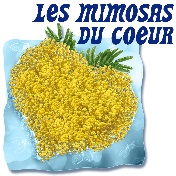 Par ses résultats financiers : depuis sa création plus de 150 000€ collectés et reversés à des associations de personnes handicapées mentales d’Ile de France, majoritairement du Val de Marne.Par le nombre de personnes participantes et bénéficiaires.33000 bouquets vendus, plus de 600 personnes soutenues.Quels sont les ressorts de ce succès ?Une volonté : aider une catégorie de personnes peu mise en avant lors des manifestations habituelles de soutien. Quelles sont ces personnes ?  Toutes celles présentant des déficiences intellectuelles de naissance ou suite à un accident, polyhandicapées, autistes, infirmes moteurs-cérébraux, trisomie, etc. Un moyen : une vente fin janvier ou début février (6 jours complets) de milliers de bouquets pour financer des projets précis d’associations locales qui, sans ce soutien, ne pourraient les réaliser (aménagement de locaux, achat de matériel adapté au handicap, financement d’atelier d’éveil, achat d’un véhicule de transport, voyages en milieu ordinaire, équipements de loisirs, équipement informatique, spectacles de magie, etc.). Différents établissements de l’Apogei 94 ont été bénéficiaires à tour de rôle (voir ci-dessous) en retour de leur participation à l’action par des préventes de bouquets auprès des familles et/ou une présence physique sur place.De nombreux partenariats et un lieu spécifique : en place dès 2011, deux partenaires principaux (parmi d’autres) : l’hyper E. Leclerc de Bonneuil  et la Fondation des Lions de France depuis maintenant 11 ans. Ce partenariat avec un centre E.Leclerc a permis de répliquer l’action dans d’autres centres E.Leclerc d’Ile de France.  Pendant un ou deux  week-end de suite, les bénévoles sont présents dans les galeries commerciales des hyper offrant ainsi une visibilité très importante à l’action (entre 20000 et 30000 passages en caisse par magasin chaque fin de semaine).Une participation massive sur place pour la vente : une centaine de bénévoles se relaient, membres et amis du club, étudiants, familles, éducateurs mais aussi les personnes handicapées,  jeunes ou adultes aidant à la  distribution des flyers et même la vente (obtention du Trophée de l’accessibilité délivré en 2014 par l’URAPEI dans la catégorie Achats et Commerces  http://victoires.unapei.org/Le-palmares-regional-2014).Soutiens directs des Mimosas du Cœur à l’APOGEI 94 depuis 20114250€           2020 IME Bords de Marne3900 €           2018 Foyer de Rosebrie2240 €           2017 Créteil (FAM)3500 €           2016 Foyer de Rosebrie4850 €           2014 IME Bords de Marne4850 €           2014 Créteil (La Nichée)4200 €           2014 IME les Joncs marins Le Perreux5705 €           2012 Créteil (La Nichée)1141 €           2012 Créteil (La Nichée) spectacle de Magie (Magev1141 €           2012 IME Bords de Marne spectacle de Magie (Magev)5705 €           2012 La MAS de St Maur7413 €           2011 Le Petit Château Valenton7413 €           2011 IME Bords de MarneSoit un total de 56308 €